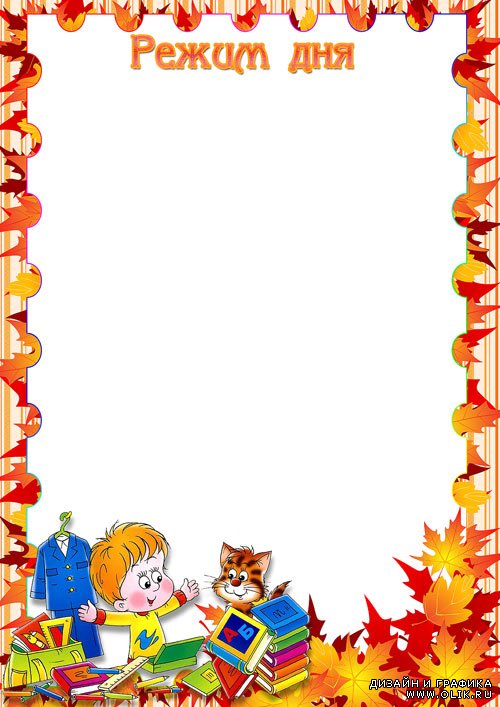 Приход в детский сад, самостоятельная деятельность7.00-8.30Зарядка, подготовка к завтраку, завтрак8,30-8,50Игры, самостоятельная деятельность8.50-9.00Образовательная деятельность с педагогом9.00-10.50Подготовка к прогулке, прогулка11.00-12.10Возвращение с прогулки, самостоятельная деятельность12.10-12.40Подготовка к обеду, обед12.40-13.00Подготовка ко сну, дневной сон13.00-15.00Постепенный подъём, самостоятельная деятельность15.00-15.15Полдник15.15-15.30Игры, самостоятельная и индивидуальная работа15.35-17.00Подготовка к ужину, ужин17.00-17.20Подготовка к прогулке, прогулка17.20-19.00Уход детей домой19.00